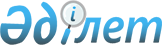 Мәслихаттың 2008 жылғы 22 желтоқсандағы № 81 "Әулиекөл ауданының 2009 жылға арналған бюджеті туралы" шешіміне өзгерістер енгізу туралыҚостанай облысы Әулиекөл ауданы мәслихатының 2009 жылғы 23 қарашадағы № 155 шешімі. Қостанай облысы Әулиекөл ауданының Әділет басқармасында 2009 жылғы 26 қарашада № 9-7-107 тіркелді

      Қазақстан Республикасының 2008 жылғы 4 желтоқсандағы Бюджет Кодексінің 109 бабының, Қазақстан Республикасының "Қазақстан Республикасындағы жергілікті мемлекеттік басқару және өзін-өзі басқару туралы" 2001 жылғы 23 қаңтардағы Заңының 6 бабы 1 тармағы 1) тармақшасының, Қостанай облыстық мәслихатының 2009 жылғы 20 қарашадағы № 232 "2008 жылғы 12 желтоқсандағы № 140 "Қостанай облысының 2009 жылға арналған облыстық бюджеті туралы" шешімге өзгерістер енгізу туралы" шешімінің және Әулиекөл ауданы әкімдігінің 2009 жылғы 20 қарашадағы № 332 қаулысының негізінде Әулиекөл аудандық мәслихаты ШЕШТІ:



      1. Мәслихаттың "Әулиекөл ауданының 2009 жылға арналған бюджеті туралы" 2008 жылғы 22 желтоқсандағы № 81 шешіміне өзгерістер енгізілсін (нормативтік құқықтық актілерді мемлекеттік тіркеу тізілімінде 9-7-86 нөмірімен тіркелген, "Әулиекөл" газетінде 2008 жылғы 25 желтоқсанда жарияланған):



      Айтылған шешімнің 1 тармағы жаңа редакцияда жазылсын:

      "1. Ауданның 2009 жылға арналған бюджеті 1 қосымшаға сәйкес мынадай көлемдерде бекітілсін:

      1) кірістер – 2365281,8 мың теңге, оның ішінде:

      салықтық түсімдер – 587986 мың теңге;

      салықтық емес түсімдер – 3875 мың теңге;

      негізгі капиталды сатудан түсетін түсімдер – 863 мың теңге;

      алынған ресми трансферттер – 1772557,8 мың теңге;

      2) шығындар – 2330174,8 мың теңге;

      3) таза бюджеттік несиелеу – 0 мың теңге;

      4) қаржы активтерімен операциялар бойынша сальдо – 60559 мың теңге;

      5) бюджет тапшылығы (профицит) – -25452 мың теңге;

      6) тапшылықты қаржылау (профицитті пайдалану) – 25452 мың теңге".



      2 тармаққа өзгерістер енгізілсін:

      "58424" деген цифрлар "58202" деген цифрлармен ауыстырылсын;

      "2198" деген цифрлар "1976" деген цифрлармен ауыстырылсын.



      2-2 тармаққа өзгерістер енгізілсін:

      "64797" деген цифрлар "63574,8" деген цифрлармен ауыстырылсын;

      "16387" деген цифрлар "15996" деген цифрлармен ауыстырылсын;

      "16623" деген цифрлар "15791,8" деген цифрлармен ауыстырылсын.



      2-3 тармаққа өзгерістер енгізілсін:

      "2941" деген цифрлар "5188" деген цифрлармен ауыстырылсын.



      Осы шешімнің қосымшасына сәйкес айтылған шешімнің 1 қосымшасы жаңа редакцияда жазылсын.



      2. Осы шешім 2009 жылдың 1 қаңтарынан қолданысқа енгізіледі.      Аудандық мәслихаттың

      кезектен тыс сессиясының

      төрағасы                                   Г. Сухотеплая      Аудандық

      мәслихаттың хатшысы                        А. Бондаренко      КЕЛІСІЛДІ      "Әулиекөл ауданының экономика

      және бюджеттік жоспарлау бөлімі"

      мемлекеттік мекемесінің бастығы

      ________________ Т.И. Печникова

Мәслихаттың         

2009 жылғы 23 қарашадағы 

№ 155 шешіміне 1 қосымша Мәслихаттың         

2008 жылғы 22 желтоқсандағы 

№ 81 шешіміне 1 қосымша    Әулиекөл ауданының 2009 жылға арналған бюджеті
					© 2012. Қазақстан Республикасы Әділет министрлігінің «Қазақстан Республикасының Заңнама және құқықтық ақпарат институты» ШЖҚ РМК
				СанатыСанатыСанатыСанатыСомасы,

мың теңгеСыныбыСыныбыСыныбыСомасы,

мың теңгеІшкі сыныбыІшкі сыныбыСомасы,

мың теңгеАтауыСомасы,

мың теңгеІ. Табыстар2365281,812. Салықтық түсімдер58798601Табыс салығы2481802Жеке табыс салығы24818003Әлеуметтік салық2282231Әлеуметтік салық22822304Меншікке салынатын салықтар968561Мүлікке салынатын салықтар613183Жер салығы118324Көлік құралдарына салынатын

салық232065Бірыңғай жер салығы50005Тауарларға, жұмыстарға және

қызметтерге салынатын ішкі

салықтар95252Акциздер39013Табиғат және басқа ресурстарды

пайдаланғаны үшін түсетін

түсімдер14504Кәсіпкерлік пен кәсіби қызметті жүргізгені үшін алынатын алымдар417408Заңдық мәнді іс-әрекеттерді

жасағаны және (немесе) құжаттар

бергені үшін уәкілеттігі бар

мемлекеттік органдар немесе

лауазымды адамдар алатын

міндетті төлемдер52021Мемлекеттік баж52022Салықтық емес түсімдер387501Мемлекет меншіктен түсетін

кірістер29501Мемлекеттік кәсіпорындардың таза

кірістерінен түскен бөлігі425Мемлекет меншігіндегі мүлікті

жалға беруден түсетін кірістер290802Мемлекеттік бюджеттен

қаржыландырылатын мемлекеттік

мекемелердің тауарларын

(жұмыстар, қызметтер) өткізуден

түскен түсімдер3251Мемлекеттік бюджеттен

қаржыландырылатын мемлекеттік

мекемелердің тауарларын

(жұмыстар, қызметтер) өткізуден

түскен түсімдер32506Өзге салықтық емес түсімдер6001Өзге салықтық емес түсімдер6003Негізгі капиталды сатудан

түсетін түсімдер86303Жерді және материалдық емес

активтерді сату8631Жерді сату8634Трансферттердін түсімдері1772557,802Мемлекеттiк басқарудың жоғары

тұрған органдарынан түсетiн

трансферттер1772557,82Облыстық бюджеттен түсетін

трансферттер1772557,8Функциоианалдық топФункциоианалдық топФункциоианалдық топФункциоианалдық топФункциоианалдық топСомасы, мың

теңгеКіші функцияКіші функцияКіші функцияКіші функцияСомасы, мың

теңгеБюджеттік бағдарламалар әкімгеріБюджеттік бағдарламалар әкімгеріБюджеттік бағдарламалар әкімгеріСомасы, мың

теңгеБағдарламаБағдарламаСомасы, мың

теңгеАтауыСомасы, мың

теңгеІІ. Шығындар2330174,81Жалпы сипаттағы

мемлекеттік қызметтер15473101Мемлекеттік басқарудың

жалпы функцияларын

орындайтын өкілді,

атқарушы және басқа

органдар134675112Аудан (облыстық маңызы бар

қала) мәслихатының

аппараты9075001Аудан (облыстық маңызы бар

қала) мәслихатының

қызметін қамтамасыз ету9075122Аудан (облыстық маңызы бар

қала) әкімінің аппараты40922001Аудан (облыстық маңызы бар

қала) әкімінің қызметін

қамтамасыз ету40922123Қаладағы аудан, аудандық

маңызы бар қала, кент,

ауыл (село), ауылдық

(селолық) округ әкімінің

аппараты84678001Қаладағы аудан, аудандық

маңызы бар қаланың,

кенттің, ауылдың

(селоның), ауылдық

(селолық) округтің әкімі

аппаратының қызметін

қамтамасыз ету8467802Қаржылық қызмет11375452Ауданның (облыстық маңызы

бар қала) қаржы бөлімі11375001Қаржы бөлімінің қызметін

қамтамасыз ету10838004Біржолғы талондарды беру

жөніндегі жұмысты және

біржолғы талондарды іске

асырудан сомаларды

жинаудың толықтығын

қамтамасыз етуді

ұйымдастыру477011Коммуналдық меншікке

(жекешелендіру) түскен

мүлікті есепке алу,

сақтау, бағалау және сату6005Жоспарлау және

статистикалық қызмет8681453Ауданның (облыстық маңызы

бар қала) экономика және

бюджеттік жоспарлау

бөлімі8681001Экономика және бюджеттік

жоспарлау бөлімінің

қызметін қамтамасыз ету86812Қорғаныс464101Әскери мұқтаждық4441122Аудан (облыстық маңызы бар

қала) әкімінің аппараты4441005Жалпыға бірдей әскери

міндетті атқару

шеңберіндегі іс-шаралар444102Төтенше жағдайлар бойынша

жұмыстар ұйымдастыру200122Аудан (облыстық маңызы бар

қала) әкімінің аппараты200006Аудан (облыстық маңызы бар

қала) ауқымындағы төтенше

жағдайлардың алдын алу

және жою2004Білім беру1288736,801Мектеп жасына дейінгі

тәрбиелеу және оқыту75453464Ауданның (облыстық маңызы

бар қала) білім беру

бөлімі75453009Мектепке дейінгі тәрбие

ұйымдарының қызметін

қамтамасыз ету7545302Бастауыш, негізгі орта

және жалпы орта білім беру1190659,8123Қаладағы аудан, аудандық

маңызы бар қала, кент,

ауыл (село), ауылдық

(селолық) округ әкімі

аппараты1514005Ауылдық (селолық )

жерлерде балаларды

мектепке дейін тегін алып

баруды және кері алып

келуді ұйымдастыру1514464Ауданның (облыстық маңызы

бар қала) білім беру

бөлімі1189145,8003Жалпы білім беру1142439,8006Балалар үшін қосымша білім

беру14919010Білім беру саласындағы

мемлекеттік жүйенің жаңа

технологияларын енгізу3178709Білім беру саласындағы

өзге қызметтер22624464Ауданның (облыстық маңызы

бар қала) білім беру

бөлімі22624001Білім беру бөлімінің

қызметін қамтамасыз ету10320005Ауданның (облыстық маңызы

бар қала) білім беру

мемлекеттік мекемелері

үшін оқулықтар мен

оқу-әдiстемелiк кешендерді

сатып алу және жеткізу123046Әлеуметтік көмек және

әлеуметтік қамсыздандыру10669602Әлеуметтік көмек91481451Ауданның (облыстық маңызы

бар қала) жұмыспен қамту

және әлеуметтік

бағдарламалар бөлімі91481002Еңбекпен қамту

бағдарламасы19120005Мемлекеттік атаулы

әлеуметтік көмек7773006Тұрғын үй көмегі2500007Жергілікті өкілетті

органдардың шешімі бойынша

азаматтардың жекелеген

топтарына әлеуметтік төлем8524010Үйден тәрбиеленіп

оқытылатын мүгедек

балаларды материалдық

қамтамасыз ету825014Мұқтаж азаматтарға үйінде

әлеуметтiк көмек көрсету758601618 жасқа дейінгі балаларға

мемлекеттік жәрдемақы43400017Мүгедектерді оңалту жеке

бағдарламасына сәйкес,

мұқтаж мүгедектерді арнайы

гигиеналық құралдармен

қамтамасыз ету және ымдау

тілі мамандарының, жеке

көмекшілердің қызмет

көрсетуі175309Әлеуметтік көмек пен

әлеуметтік қамтамасыз ету

саласындағы өзге де

қызметтер15215451Ауданның (облыстық маңызы

бар қала) жұмыспен қамту

және әлеуметтік

бағдарламалар бөлімі15215001Жұмыспен қамту және

әлеуметтік бағдарламалар

бөлімінің қызметін

қамтамасыз ету14630011Жәрдемақыларды және басқа

да әлеуметтік төлемдерді

есептеу, төлеу мен жеткізу

бойынша қызметтерге ақы

төлеу5857Тұрғын үй–коммуналдық

шаруашылық3630102Коммуналдық шаруашылық3800458Ауданның (облыстық маңызы

бар қала) тұрғын

үй-коммуналдық

шаруашылығы, жолаушылар

көлігі және автомобиль

жолдары бөлімі3800026Ауданның (облыстық маңызы

бар қала) коммуналдық

меншігіндегі жылу жүйесін

пайдалануды ұйымдастыру380003Елді мекендерді көркейту32501123Қаладағы аудан аудандық

маңызы бар қала, кент, аул

(село), ауылдық (селолық)

округ әкімі аппараты30301008Елді мекендерде көшелерді

жарықтандыру6001009Елді мекендердің

санитариясын қамтамасыз

ету11791011Елді мекендерді

абаттандыру және

көгалдандыру12509458Ауданның (облыстық маңызы

бар қала) тұрғын

үй-коммуналдық

шаруашылығы, жолаушылар

көлігі және автомобиль

жолдары бөлімі2200018Елді мекендерді

абаттандыру және

көгалдандыру22008Мәдениет, спорт, туризм

және ақпараттық кеңістік7437101Мәдениет саласындағы

қызмет25141455Ауданның (облыстық маңызы

бар қала) мәдениет және

тілдерді дамыту бөлімі25141003Мәдени-демалыс жұмысын

қолдау2514102Спорт4030465Ауданның (облыстық маңызы

бар қала) дене шынықтыру

және спорт бөлімі4030006Аудандық (облыстық маңызы

бар қалалық) деңгейде

спорттық жарыстар өткiзу520007Әртүрлi спорт түрлерi

бойынша аудан (облыстық

маңызы бар қалалық) құрама

командаларының мүшелерiн

дайындау және олардың

облыстық спорт жарыстарына

қатысуы351003Ақпараттық кеңістік31661455Ауданның (облыстық маңызы

бар қала) мәдениет және

тілдерді дамыту бөлімі29461006Аудандық (қалалық)

кiтапханалардың жұмыс

iстеуi27754007Мемлекеттік тілді және

басқа да Қазақстан

халықтарының тілдерін

дамыту1707456Ауданның (облыстық маңызы

бар қала) ішкі саясат

бөлімі2200002Бұқаралық ақпарат

құралдары арқылы

мемлекеттiк ақпарат

саясатын жүргізу220009Мәдениет, спорт, туризм

және ақпараттық кеңістікті

ұйымдастыру жөніндегі өзге

де қызметтер13539455Ауданның (облыстық маңызы

бар қала) мәдениет және

тілдерді дамыту бөлімі5458001Мәдениет және тілдерді

дамыту бөлімінің қызметін

қамтамасыз ету5458456Ауданның (облыстық маңызы

бар қала) ішкі саясат

бөлімі4994001Ішкі саясат бөлімінің

қызметін қамтамасыз ету4694003Жастар саясаты саласындағы

өңірлік бағдарламаларды

іске асыру300465Ауданның (облыстық маңызы

бар қала) дене шынықтыру

және спорт бөлімі3087001Ауданның дене шынықтыруы

және спорт бөлімінің

қызметін қамтамасыз ету30879Отын-энергетикалық

кешені және жер қойнауын

пайдалану3800009Отын-энергетикалық кешені

және жер қойнауын

пайдалану саласындағы өзге

қызметтер38000467Ауданның (облыстық маңызы

бар қала) құрылыс бөлімі38000009Жылу энергетикалық жүйені

дамыту3800010Ауыл, су, орман, балық

шаруашылығы, ерекше

қорғалатын табиғат

аумақтары, қоршаған

ортаны және жануарлар

дүниесін қорғау, жер

қатынастары57101201Ауыл шаруашылығы15013462Ауданның ауыл шаруашылығы

бөлімі (облыстық маңызы

бар қала)15013001Ауданның ауыл шаруашылығы

бөлімінің қызметін

қамтамасыз ету9825099Облыстық бюджеттен

берілетін нысаналы

трансферттер есебінен

ауылдық елді мекендер

саласының мамандарын

әлеуметтік қолдау

шараларын іске асыру518802Су шаруашылығы544576467Ауданның құрылыс бөлімі

(облыстық маңызы бар қала)544576012Сумен жабдықтау жүйесін

дамыту54457606Жер қатынастары5623463Ауданның жер қатынастары

бөлімі (облыстық маңызы

бар қала)5623001Ауданның жер қатынастары

бөлімінің қызметін

қамтамасыз ету562309Ауыл, су, орман, балық

шаруашылығы, қоршаған

ортаны қорғау және жер

қатынастары облысындағы

басқа қызметтер5800123Қаладағы аудан аудандық

маңызы бар қала, кент, аул

(село), ауылдық (селолық)

округ әкімі аппараты5800019Өңірлік жұмыспен қамту

және кадрларды қайта

даярлау стратегиясын іске

асыру шеңберінде

поселкелерде, ауылдарда

(селоларда), ауылдық

(селолық) округтерде

басымды әлеуметтік

жобаларды қаржыландыру580011Өнеркәсіп, сәулет, қала

құрылысы және құрылыс

қызметі775302Сәулет, қала құрылысы және

құрылыс қызметі7753467Ауданның (облыстық маңызы

бар қала) құрылыс бөлімі4493001Құрылыс бөлімінің қызметін

қамтамасыз ету4493468Ауданның (облыстық маңызы

бар қала) сәулет және қала

құрылысы бөлімі3260001Сәулет және қала құрылысы

бөлімінің қызметін

қамтамасыз ету326012Көлік және коммуникация3983001Автомобиль көлігі39830123Қаладағы аудан, аудандық

маңызы бар қала, кент,

ауыл (село), ауылдық

(селолық) округ әкімі

аппараты18974013Аудандық маңызы бар қала,

кент, ауыл (село), ауылдық

(селолық) округтерде

автомобиль жолдарының

жұмыс істеуін қамтамасыз

ету18974458Ауданның (облыстық маңызы

бар қала) тұрғын

үй-коммуналдық

шаруашылығы, жолаушылар

көлігі және автомобиль

жолдары бөлімі20856023Автомобиль жолдарының

жұмыс істеуін қамтамасыз

ету2085613Басқалар810303Кәсіпкерлік қызметті

қолдау және бәсекелестікті

қорғау3996469Ауданның (облыстық маңызы

бар қала) кәсіпкерлік

бөлімі3996001Кәсіпкерлік бөлімінің

қызметін қамтамасыз ету3846003Кәсіпкерлік қызметті

қолдау15009Басқалар4107458Ауданның (облыстық маңызы

бар қала) тұрғын

үй-коммуналдық

шаруашылығы, жолаушылар

көлігі және автомобиль

жолдары бөлімі4107001Тұрғын үй-коммуналдық

шаруашылығы, жолаушылар

көлігі және автомобиль

жолдары бөлімінің қызметін

қамтамасыз ету4107ІІІ. Таза бюджеттік

кредиттеу0Функционалдық топФункционалдық топФункционалдық топФункционалдық топФункционалдық топСомасы, мың

теңгеКіші функцияКіші функцияКіші функцияКіші функцияСомасы, мың

теңгеБюджеттік бағдарламалар әкімгеріБюджеттік бағдарламалар әкімгеріБюджеттік бағдарламалар әкімгеріСомасы, мың

теңгеБағдарламаБағдарламаСомасы, мың

теңгеАтауыСомасы, мың

теңгеІV. Қаржы активтерімен

операциялар бойынша

сальдо6055913Басқалар6055909Басқалар60559452Ауданның қаржы бөлімі

(облыстық маңызы бар қала)60559014Заңды тұлғалардың жарғылық

капиталын қалыптастыру

және ұлғайту60559АтауыСомасы, мың

теңгеV. Бюджет тапшылығы

(профицит)-25452VІ. Бюджет тапшылығын

қаржыландыру (профицитті

пайдалану)25452СанатыСанатыСанатыСанатыСомасы, мың

теңгеСыныбыСыныбыСыныбыСомасы, мың

теңгеІшкі сыныбыІшкі сыныбыСомасы, мың

теңгеАтауыСомасы, мың

теңге8Бюджет қаражаты

қалдықтарының қозғалысы2545201Бюджет қаражатының қалдықтары254521Бюджет қаражатының бос

қалдықтары25452